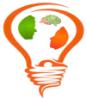 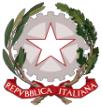 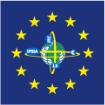 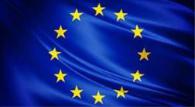 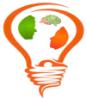 ISTITUTO DI ISTRUZIONE SECONDARIA SUPERIORE“PIETRO   SETTE”ISTITUTO FORMATIVO ACCREDITATO PRESSO LA REGIONE PUGLIAIstituto Professionale		Istituto Tecnico Economico	Liceo ScientificoM A N U T E N Z I O N E    E    A S S I S T E N Z A    T E C N I C A il docente prof. Giovanni Difilippo _______________________il docente prof. Giovanni Difilippo _______________________UdA Annuali Disciplinari della classe 2^A - MAT L A B O R A T O R I    T E C N O L O G I C I    E D    E S E R C I T A Z I O N IUdA A – LABORATORIANDO IN SICUREZZA(RISCHI, SICUREZZA E SALUTE A LAVORO)Livello 2UdA B – ALLA RICERCA DELLA MISURA PERDUTA(MISURAZIONI ELETTRICHE-ELETTRONICHE)Livello 2UdA C – UN MONDO DI MATERIALI DIVERSI(MATERIALI DI INTERESSE INDUSTRIALE)Livello 1UdA D – A SCUOLA DI PROFESSIONE (IMPIANTI ELETTRICI CIVILI)Livello 2DenominazioneUdA A – LABORATORIANDO IN SICUREZZA(RISCHI, SICUREZZA E SALUTE A LAVORO)Livello 2Compito - ProdottoMappa concettuale sulle fasi utili per lavorare in sicurezzaDenominazioneUdA B – ALLA RICERCA DELLA MISURA PERDUTA(MISURAZIONI ELETTRICHE-ELETTRONICHE)Livello 2Compito - ProdottoEsperienze tecnico-pratiche di laboratorio pratico e virtualeDenominazioneUdA C – UN MONDO DI MATERIALI DIVERSI(MATERIALI DI INTERESSE INDUSTRIALE)Livello 1Compito - ProdottoRealizzazione di una scheda datasheet sulle proprietà dei materialiDenominazioneUdA D – A SCUOLA DI PROFESSIONE (IMPIANTI ELETTRICI CIVILI)Livello 2Compito - ProdottoRealizzazione di progetti complessi di impianti elettrici civiliCOMPETENZE MIRATE, GENERALI e TRASVERSALICOMPETENZE MIRATE, GENERALI e TRASVERSALIAsse CulturaleScientifico-Tecnologico e ProfessionaleUtilizzare e riconoscere i termini tecnici;Collaborare alle attività di verifica in situazioni semplici;Utilizzare le reti e gli strumenti informatici nelle attività di studio, ricerca e approfondimento.CittadinanzaImparare a imparare;Risolvere i Problemi;Acquisire e interpretare le informazioni;Collaborare e partecipare;Agire in modo autonomo e consapevoleProfessionaliCollaborare nelle piccole attività di manutenzione e assistenza tecnica, in particolar modo nel campo dell’installazione e della manutenzione di impianti elettrici-elettroniciUdA A – LABORATORIANDO IN SICUREZZA(RISCHI, SICUREZZA E SALUTE A LAVORO)Livello 2UdA A – LABORATORIANDO IN SICUREZZA(RISCHI, SICUREZZA E SALUTE A LAVORO)Livello 2UdA A – LABORATORIANDO IN SICUREZZA(RISCHI, SICUREZZA E SALUTE A LAVORO)Livello 2Obiettivi di apprendimento dell’UdA AObiettivi di apprendimento dell’UdA AObiettivi di apprendimento dell’UdA AABILITÀCONOSCENZECONTENUTI-Valutare i rischi connessi al lavoro;-Applicare misure di prevenzione;-Identificare situazioni di pericolo per la sicurezza, promuovendo l’assunzione di comportamenti corretti-Principali riferimenti normativi alla sicurezza;-il rischio elettrico livello 2;-Normativa vigente.-rischio elettrico e impianti di sicurezza;-DPI e DPC;-generalità.COMPETENZE IN USCITA: Operare in sicurezza nel rispetto delle misure di prevenzione e protezione, riconoscendo le situazioni di emergenza – livello 2 avanzatoCOMPETENZE IN USCITA: Operare in sicurezza nel rispetto delle misure di prevenzione e protezione, riconoscendo le situazioni di emergenza – livello 2 avanzatoCOMPETENZE IN USCITA: Operare in sicurezza nel rispetto delle misure di prevenzione e protezione, riconoscendo le situazioni di emergenza – livello 2 avanzatoUdA B – ALLA RICERCA DELLA MISURA PERDUTA(MISURAZIONI ELETTRICHE-ELETTRONICHE)Livello 2UdA B – ALLA RICERCA DELLA MISURA PERDUTA(MISURAZIONI ELETTRICHE-ELETTRONICHE)Livello 2UdA B – ALLA RICERCA DELLA MISURA PERDUTA(MISURAZIONI ELETTRICHE-ELETTRONICHE)Livello 2Obiettivi di apprendimento dell’UdA BObiettivi di apprendimento dell’UdA BObiettivi di apprendimento dell’UdA BABILITÀCONOSCENZECONTENUTI-descrivere ed effettuare controlli e misurazioni di grandezze elettriche;-valutare l’adeguatezza di uno strumento di misura;-effettuare misure complesse di tensione, corrente e resistenza;-effettuare misure variabili con l’oscilloscopio.-Elementi di elettrologia;-Strumenti di misura per la misura di tensioni, correnti e resistenze;-collegamenti caratteristici dei circuiti;la generazione dei segnali;-la visualizzazione dei segnali.-misurazioni caratteristiche del settore elettrotecnico-elettronico;-il controllo della qualità.COMPETENZE IN USCITA: Collaborare nelle attività di assistenza tecnica, nonché di manutenzione ordinaria e straordinaria, di semplici apparati e/o impianti;Collaborare alle attività di verifica in situazioni semplici.COMPETENZE IN USCITA: Collaborare nelle attività di assistenza tecnica, nonché di manutenzione ordinaria e straordinaria, di semplici apparati e/o impianti;Collaborare alle attività di verifica in situazioni semplici.COMPETENZE IN USCITA: Collaborare nelle attività di assistenza tecnica, nonché di manutenzione ordinaria e straordinaria, di semplici apparati e/o impianti;Collaborare alle attività di verifica in situazioni semplici.UdA C – UN MONDO DI MATERIALI DIVERSI(MATERIALI DI INTERESSE INDUSTRIALE)Livello 1UdA C – UN MONDO DI MATERIALI DIVERSI(MATERIALI DI INTERESSE INDUSTRIALE)Livello 1UdA C – UN MONDO DI MATERIALI DIVERSI(MATERIALI DI INTERESSE INDUSTRIALE)Livello 1Obiettivi di apprendimento dell’UdA CObiettivi di apprendimento dell’UdA CObiettivi di apprendimento dell’UdA CABILITÀCONOSCENZECONTENUTI-Individuare e utilizzare materiali, attrezzi e strumenti di lavoro specifici dei settori meccanico, elettronico, elettrico e termico;-Individuare i componenti che costituiscono il sistema e i vari materiali impiegati, allo scopo di intervenire nel montaggio, nella sostituzione dei componenti e delle parti, nel rispetto delle modalità e delle procedure stabilite.- Verificare livelli e giacenze di magazzino-Materiali, attrezzi e strumenti di lavoro specifici dei settori meccanico, elettrico, elettronico, termico;-Caratteristiche di impiego di semplici componenti elettrici e elettronici;-Specifiche tecniche e funzionali dei principali elementi e apparecchiature componenti il sistema o impianto.-Caratteristiche dei materiali;-Materiali metallici ferrosi;-materiali speciali e loro utilizzo nelle tecnologie elettrico-elettroniche;-saldatura a stagno.COMPETENZE IN USCITA: Realizzare semplici apparati e impianti, secondo le istruzioni ricevute, tenendo presente la normativa di settore, Quindi collaborare nelle attività di assistenza tecnica, nonché di manutenzione ordinaria e straordinaria, di semplici apparati e impiantiCOMPETENZE IN USCITA: Realizzare semplici apparati e impianti, secondo le istruzioni ricevute, tenendo presente la normativa di settore, Quindi collaborare nelle attività di assistenza tecnica, nonché di manutenzione ordinaria e straordinaria, di semplici apparati e impiantiCOMPETENZE IN USCITA: Realizzare semplici apparati e impianti, secondo le istruzioni ricevute, tenendo presente la normativa di settore, Quindi collaborare nelle attività di assistenza tecnica, nonché di manutenzione ordinaria e straordinaria, di semplici apparati e impiantiUdA D – A SCUOLA DI PROFESSIONE (IMPIANTI ELETTRICI CIVILI)Livello 2UdA D – A SCUOLA DI PROFESSIONE (IMPIANTI ELETTRICI CIVILI)Livello 2UdA D – A SCUOLA DI PROFESSIONE (IMPIANTI ELETTRICI CIVILI)Livello 2Obiettivi di apprendimento dell’UdA DObiettivi di apprendimento dell’UdA DObiettivi di apprendimento dell’UdA DABILITÀCONOSCENZECONTENUTI-Realizzare e interpretare disegni e schemi di semplici dispositivi ei impianti meccanici, elettrici ed elettronici;-Interpretare le condizioni di funzionamento di semplici dispositivi e impianti indicate in schemi e disegni;-Individuare componenti e strumenti con le caratteristiche adeguate; -Individuare le cause del guasto in situazioni semplici; -Utilizzare strumenti e metodi di base per eseguire prove e misurazioni in laboratorio. -Schemi logici e funzionali di semplici apparati impianti, di circuiti elettrici, elettronici e fluidici;- tipologia dei guasti e modalità di segnalazione;- Specifiche tecniche e funzionali dei principali elementi e apparecchiature componenti il sistema e/o impianto.-Produzione, trasporto e distribuzione dell'energia elettrica;-Componenti e schemi degli impianti elettrici civili, citofonici e videocitofonici - livello 2;-la professione dell’elettricista - livello 2-Introduzione alla Smart HomeCOMPETENZE IN USCITA: Analizzare e interpretare schemi di semplici apparati, impianti e dispositivi, nonché collaborare nelle attività di assistenza tecnica, manutenzione ordinaria e straordinaria di semplici apparati e impianti.COMPETENZE IN USCITA: Analizzare e interpretare schemi di semplici apparati, impianti e dispositivi, nonché collaborare nelle attività di assistenza tecnica, manutenzione ordinaria e straordinaria di semplici apparati e impianti.COMPETENZE IN USCITA: Analizzare e interpretare schemi di semplici apparati, impianti e dispositivi, nonché collaborare nelle attività di assistenza tecnica, manutenzione ordinaria e straordinaria di semplici apparati e impianti.Utenti DestinatariStudenti della classe 2a A – MATPrerequisitiCompetenze LTE del precedente annoFase di ApplicazioneTutto l’anno scolasticoTempiTutto l’anno scolastico a.s. 2023/2024Esperienze AttivateN/AMetodologiaLezione Frontale;Brainstorming;Learning by Doing;flipped Classroom.Risorse Umane Interne e/o EsterneProf. Giovanni DifilippoStrumentiLibri di Testo;eBook;Software di SimulazionePacchetto OfficeStrumenti di misuraAttrezzi da elettricistaDPIManuali Tecnici e schemariValutazioneLa valutazione sarà sommativa che tenga conto di indicatori come autonomia; comunicazione, problem solving e socializzazione di esperienze e conoscenze; interazione fra pari; completezza, pertinenza e organizzazione del prodotto; rispetto dei tempi.PIANO DI LAVORO DELL’UdAPIANO DI LAVORO DELL’UdADenominazioneMisurazione e ControlloTotale oreTutto il II° quadrimestre(il monte ore può variare in base alle caratteristiche dell’utenza desunte dai PFI o nel caso in cui il prerequisito non sia posseduto da tutti gli alunni coinvolti)CoordinatoreProf. Giovanni DifilippoCollaboratoriProf. Giovanni DifilippoDIAGRAMMA DI GANTT DIAGRAMMA DI GANTT DIAGRAMMA DI GANTT DIAGRAMMA DI GANTT DIAGRAMMA DI GANTT DIAGRAMMA DI GANTT DIAGRAMMA DI GANTT DIAGRAMMA DI GANTT DIAGRAMMA DI GANTT DIAGRAMMA DI GANTT UdAOtt.Nov.Dic.Gen.Feb.Mar.Apr.Mag.Giu.AXBXXXCXXXDXXX